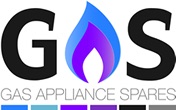 Press Release12 October 2017 Put your trust in GAS

Gas Appliance Spares is urging customers to buy from reputable gas spares stockists in preparation for the upcoming colder months.

It’s that time of year again when gas fires and central heating are being switched back on. This often leads to unexpected issues, particularly with boilers which need to be fixed urgently. Therefore, repairs are high in demand at this time of the year.GAS advises consumers to buy spare parts from trustworthy stockists. With so many counterfeit products available, customers are opening themselves up to the risk of purchasing unreliable or even dangerous parts.One way in which you can do your homework on prospective companies, is to check their reviews on the universal website TrustPilot. The popular site helps customers to buy with confidence by encouraging users to share their own experiences, whether they are good, bad or constructive...Reviews which appear on TrustPilot are verified, so you can be assured that you’re viewing honest feedback. This helps users to make smart and informed decisions regarding any future purchases.

GAS actively encourages customers to post their opinions online at TrustPilot regarding their service. Currently the Preston based business have a TrustScore of 9.5 out of 10 from over 1,000 reviews with 91% of people rating their service as excellent.

What’s more, GAS is ranked inside the top ten of companies who work within the gas installation industry, underlining their commitment to prompt and reliable customer service, thanks to their extensive knowledge of the industry.Through-out the autumn and winter months, GAS is open six days a week to help installers meet their flurry of deadlines. Orders for gas spare parts can be made online, via the telephone or at the trade counter.Ross Graham, Gas Appliance Spares Manager, said: “Our team at Gas Appliance Spares are fully committed to providing the best service possible to customers. As one of the leading spares distributors in the UK, we pride ourselves on vast experience and in-depth knowledge on gas spare parts. We appreciate how important it is for potential and current consumers to have trust in our work, hence why the feedback we receive is really valuable to us.”www.gas-spares.co.ukNote to editorsGas Appliance Spares specialises in gas boiler, cooker and fire spares with a total stock range which extends to over 30,000 product lines. The company has been established in Preston, Lancashire for over 40 years. It started as a small corner shop and now comprises a large warehouse and counter facility with most products available to order from stock for next day delivery.For further information about Gas Appliance Spares please contact Keystone Communications:Michael Crane				Leandra GravesTel: 01733 294524				Tel: 01733 294524Email: michael@keystonecomms.co.uk	Email: leandra@keystonecomms.co.uk